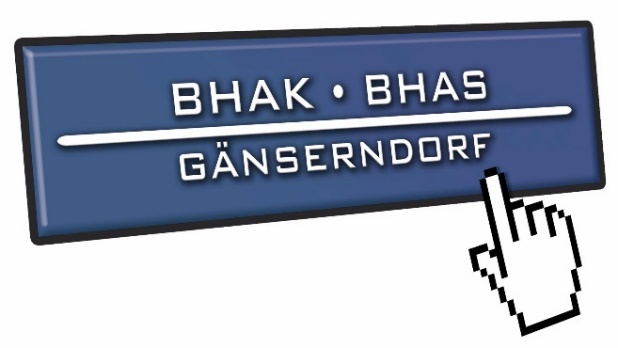 PassierscheinName: ……………………………….… 	Klasse: ……………………………….…Datum: ……………………………….…	Uhrzeit: ……………………………….…Grund: ………………………………………….Ich ersuche, meine Tochter / meinen Sohn / mich vom Unterricht freizustellen bzw. frühzeitig zu entlassen.………………………………………….				…………………………………………Unterschrift des Jahrgangs- bzw. Klassenvorstandes	Unterschrift Erziehungsberechtigter bzw. eigenber. SchülerInPassierscheinName: ……………………………….…	Klasse: ……………………………….…Datum: ……………………………….…	Uhrzeit: ……………………………….…Grund: ………………………………………….Ich ersuche, meine Tochter / meinen Sohn / mich vom Unterricht freizustellen bzw. frühzeitig zu entlassen.………………………………………….				…………………………………………Unterschrift des Jahrgangs- bzw. Klassenvorstandes	Unterschrift Erziehungsberechtigter bzw. eigenber. SchülerIn